Фотоматериал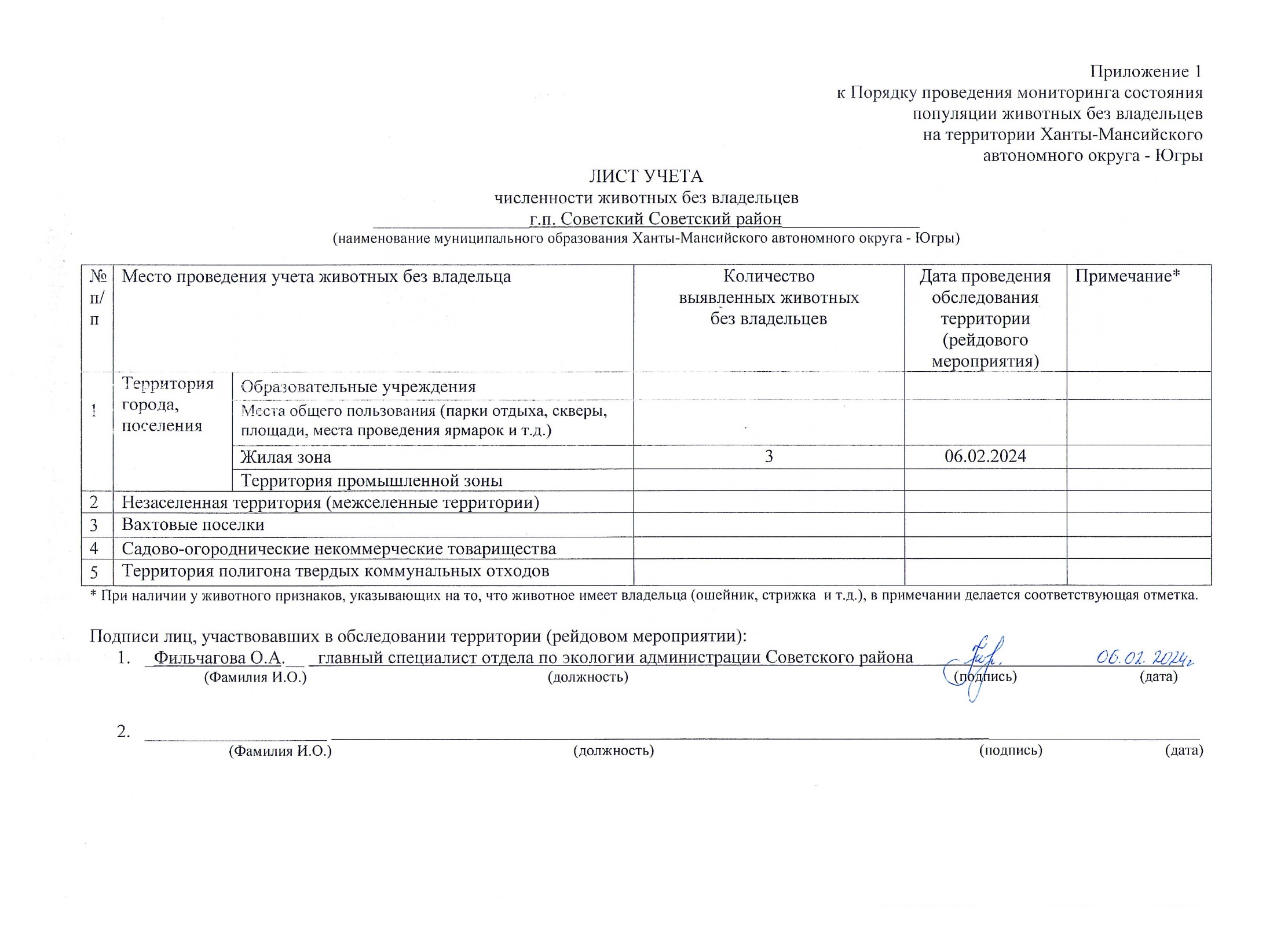 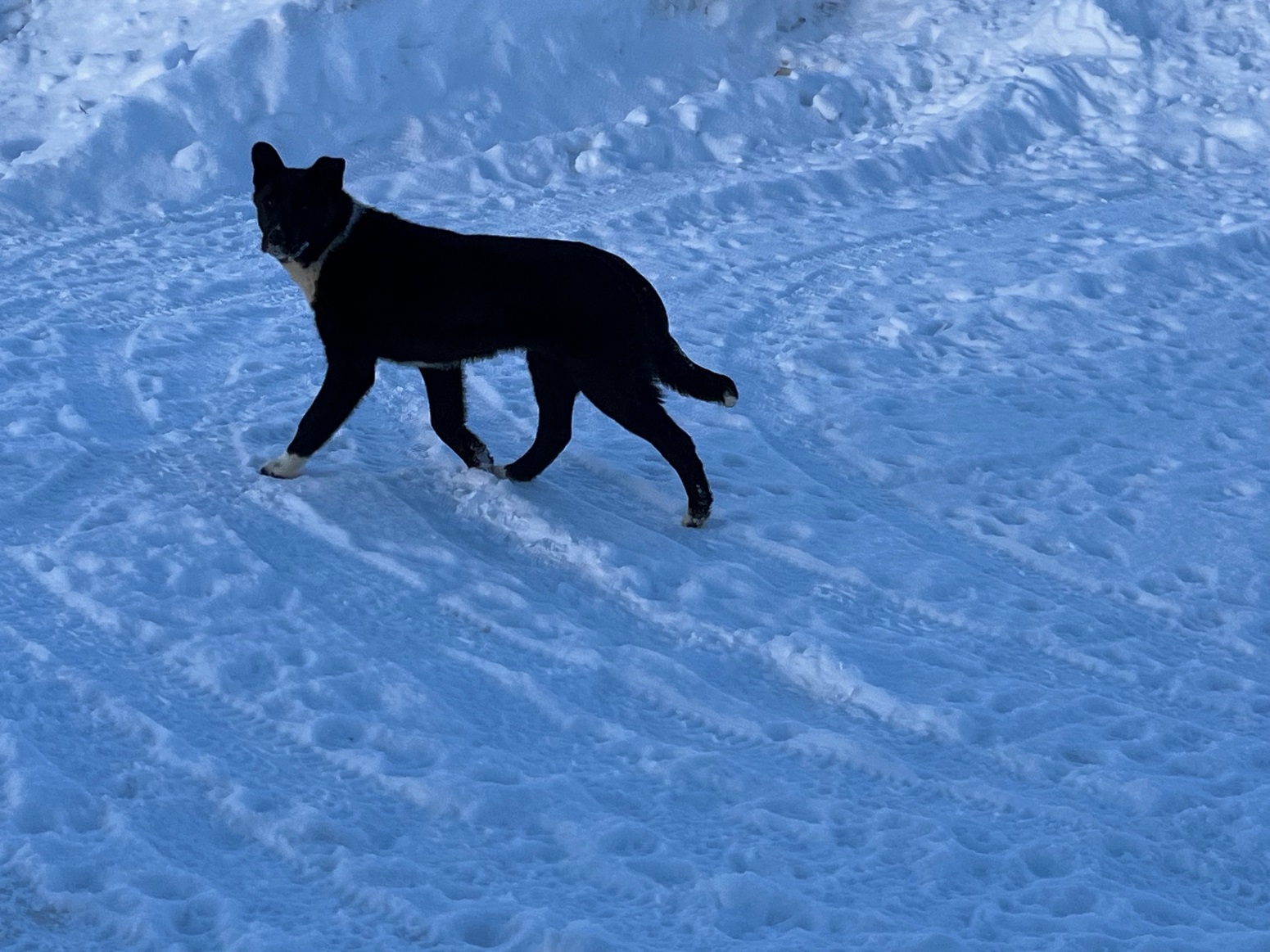 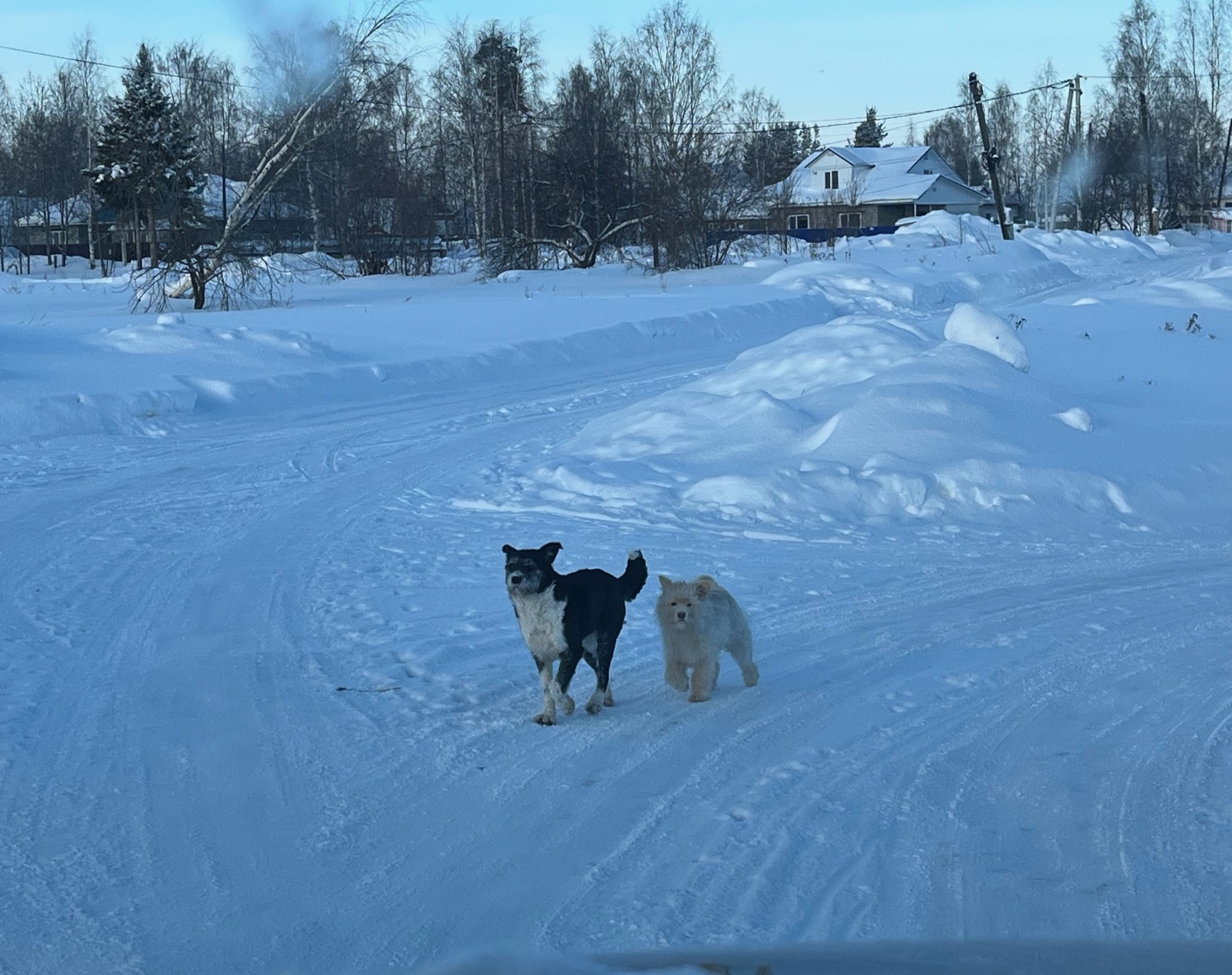 г.п. Советский  ул. Трассовиков, д. 2а г.п. Советский  ул. Трассовиков, д. 2а